MINISTERE DE L'EDUCATION NATIONALEBACCALAUREAT PROFESSIONNELCONSTRUCTION DES CARROSSERIES	Session : 2018E.2- EPREUVE TECHNOLOGIQUE	 UNITE CERTIFICATIVE U2Etude de cas – Préparation d’une productionDurée : 3h	Coef. : 3DOSSIER TECHNIQUECe dossier TECHNIQUE comprend 17pages numérotées de DT 1/17 à DT 17/17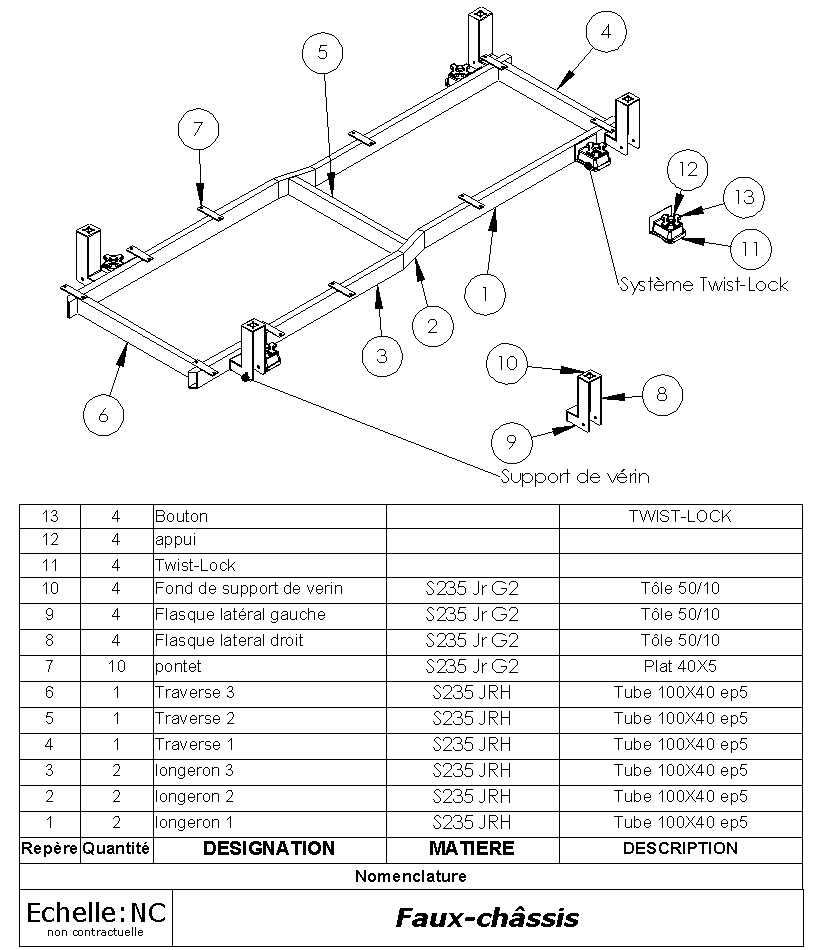 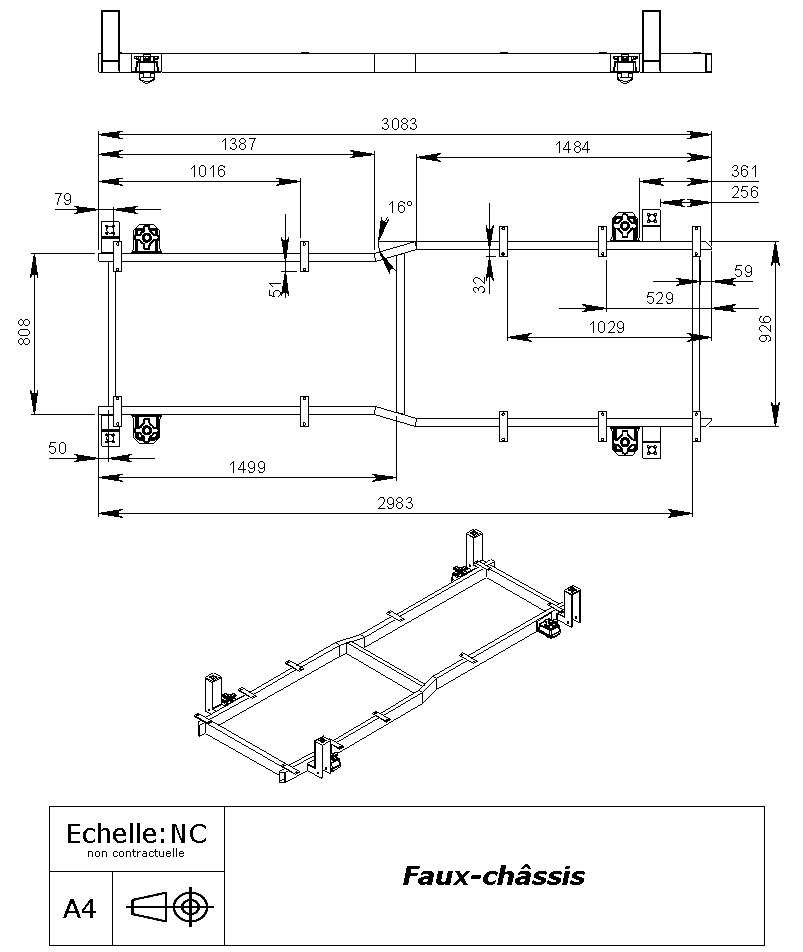 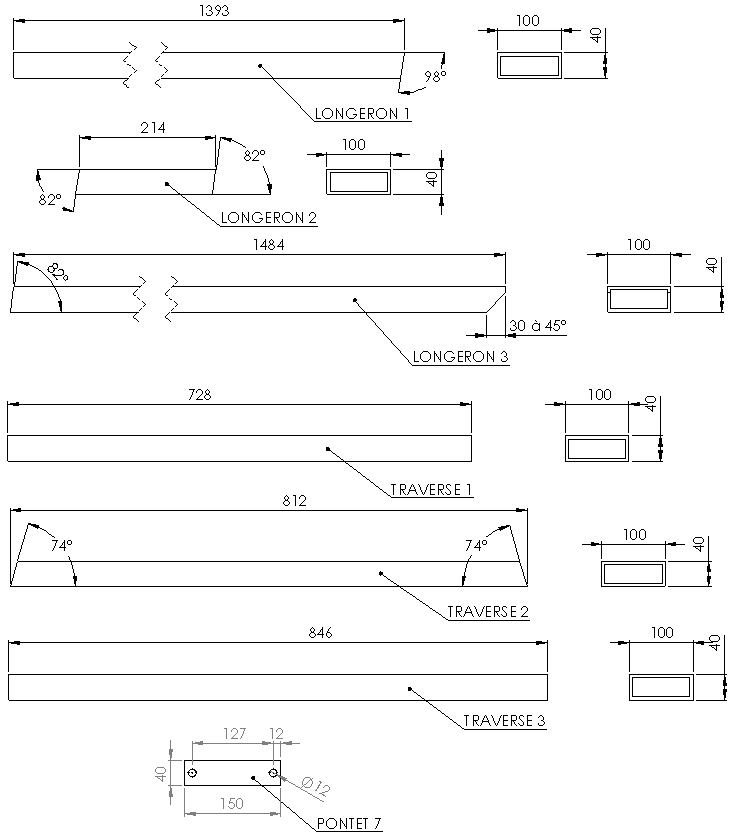 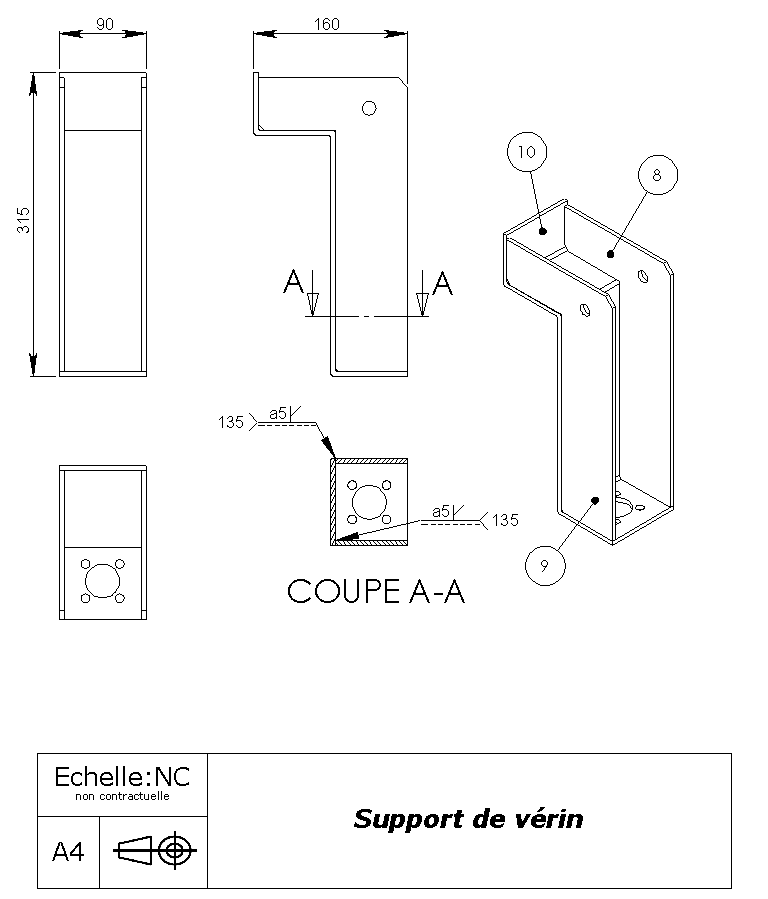 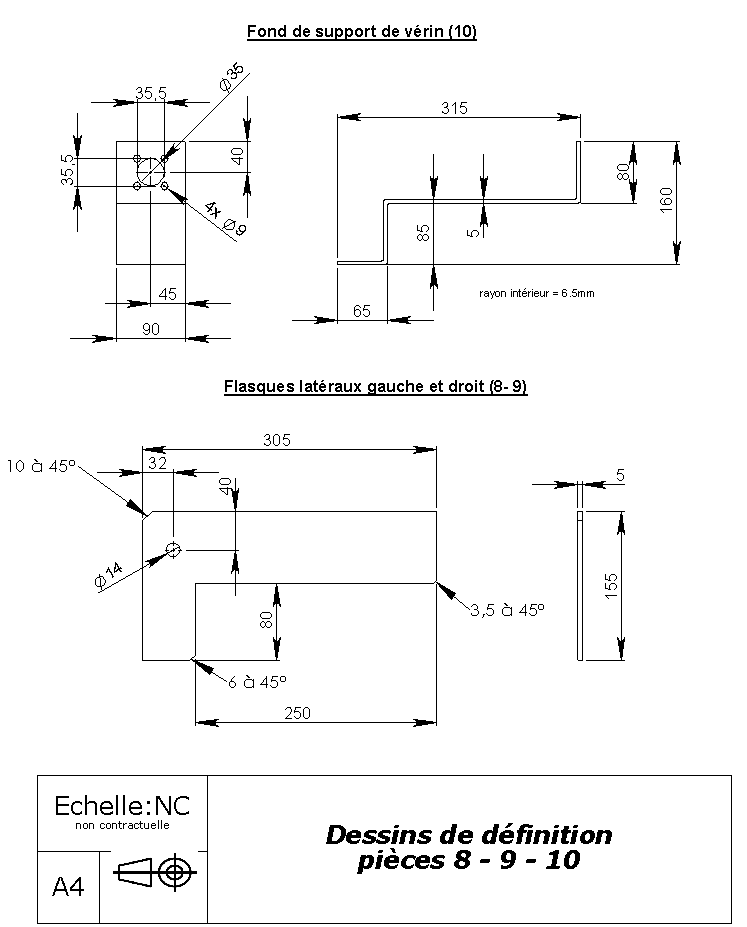 RESSOURCES DE LA PHASE PLIAGE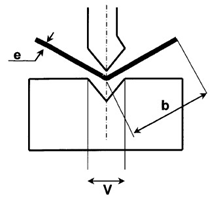 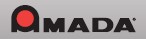 Abaque de la perte au pli Cet abaque est établi pour un acier de 40 à 45 daN/mm² de résistance à la rupture. Disposant généralement de deux données de départ, l’épaisseur de la tôle e et le rayon intérieur de pliage ri, l’abaque permet d’obtenir par lecture directe :- l’ouverture de vé à utiliser V en mm.- la force F en tonne (T) par mètre de longueur pliée,- la dimension du plus petit bord réalisable b en mm,Les ouvertures de vé conseillées figurent en surligné. Cette ouverture V est liée à l’épaisseur E (ou e) de la tôle à plier.Les valeurs conseillées sont les suivantes :Si l’ouverture conseillée ne peut être retenue (petit bord irréalisable, force insuffisante, ...) adopter un vé dont l’ouverture, voisine de la valeur conseillée. 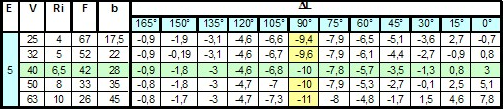 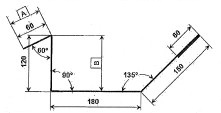 Exemple pour une épaisseur de 1,5 et V10Additionner les longueurs des parties droites et les corrections  ∆L correspondantes.Développé = 60 (-1,8) +120 (-2,9) + (150 (+0,4) + (60) = 564,8 mmMise en butée = A = 60 – (1,8/2) = 59,1 ; B = 120 – (2,9/2) = 118,55  etc…..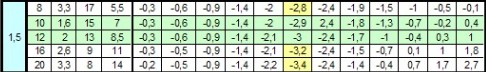 Outillages entourés ci-dessous pour presse plieuse Jean Perrot disponibles dans le magasin de pliage de l’entreprise.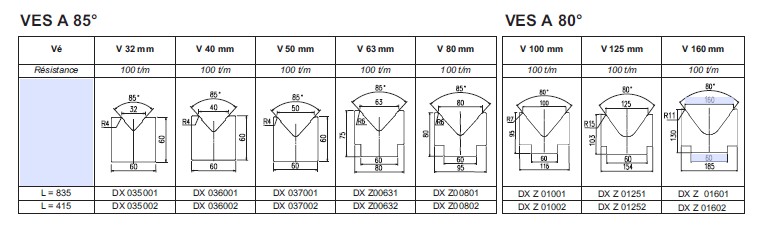 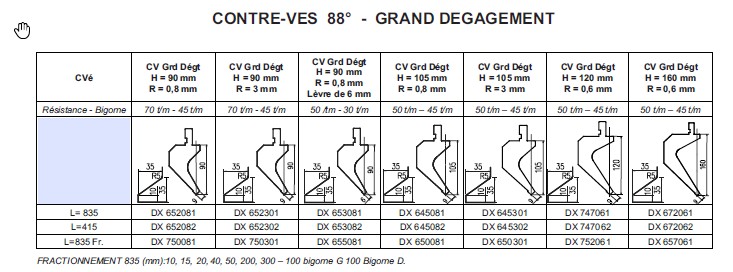 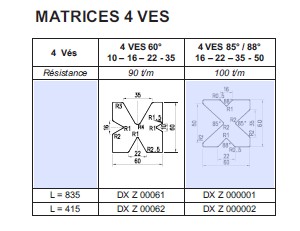 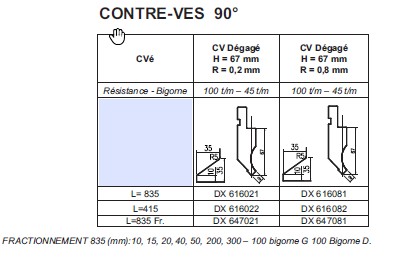 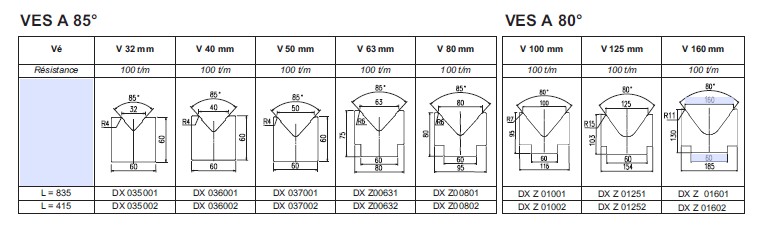 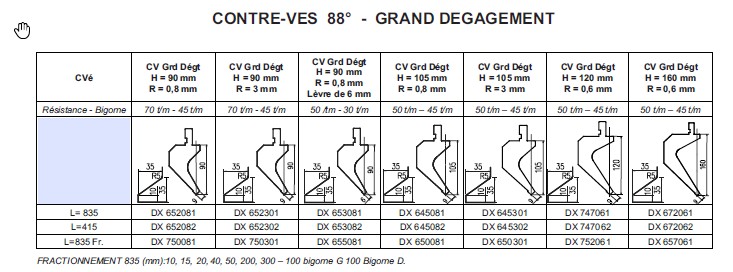 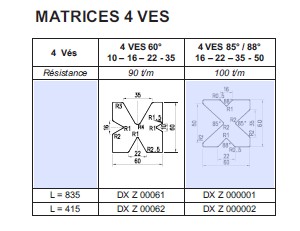 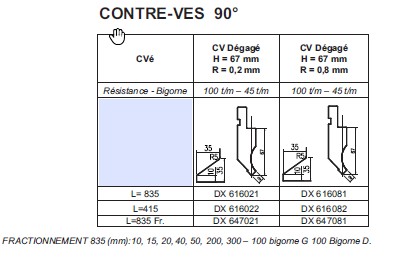 RESSOURCES DE LA PHASE PERCAGELa fréquence de rotation est exprimée en tours/minutes et elle est fonction de la vitesse de coupe et du diamètre du foret. Elle est définie par calcul avec la formule:La valeur pi est de 3,14N vitesse de coupe machine en tours/minutes ou tr/minVc vitesse de coupe du métal en m/minutes ou m/minØ Diamètre du foret  en mm. 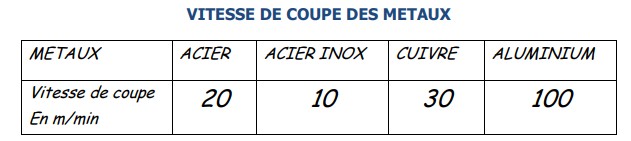 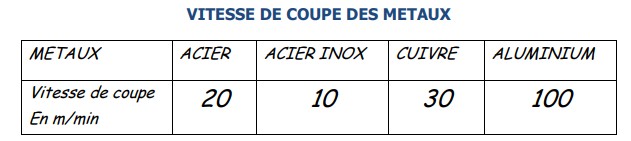 Montage de la courroie et des poulies pour le réglage des fréquences de perçage.ontage de la courroie et des poulies pour le réglage des fréquences de perçage.RESSOURCES DE LA PHASE POINCONNAGEEn règle générale :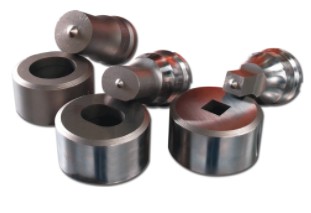 Pour les aciers de construction, pour l’aluminium et ses alliages, le cuivre et ses alliages, on choisit un jeu diamétral égal à épaisseur /10 soit  Jeu diamétral = épaisseur / 10 Pour les métaux durs et mi-durs comme pour les aciers inoxydables on choisira un jeu diamétral d’épaisseur / 8Par exemple, si vous souhaitez poinçonner une pièce en acier S235 d’épaisseur 6 mm avec un poinçon de diamètre de 12 mm. 
Le jeu sera égal à : 6 /10 = 0,6 mm.
Vous devrez alors monter une matrice de 12,6 mm pour poinçonner dans des conditions optimales sinon prendre une matrice qui s’en approche.RESSOURCES PARC MACHINE DE L’ENTREPRISE PRESSE-PLIEUSE JEAN-PERROT APHS 2604X60Presse plieuse hydraulique synchronisée adaptée au pliage unitaire ou de moyenne série.
Plieuse simple d’utilisation grâce à une commande numérique Cybelec avec représentation graphique 2D des pièces et de chaque pli. Presse plieuse hydraulique à synchronisation électronique (Y1,Y2)  avec commande numérique Delem.

Capacités : de 35 tonnes/1,25m à 600 tonnes/6mètresEquipements de base :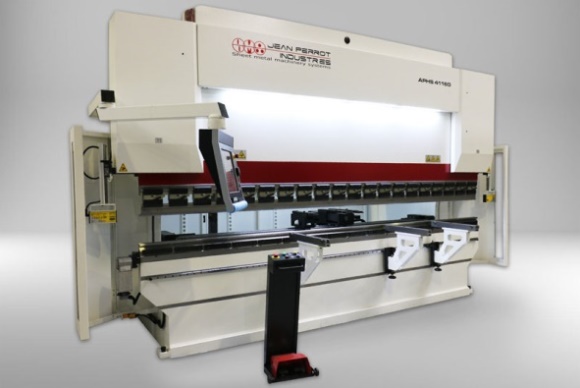 Commande numérique Cybelec Modeva packButée arrière 2 axes (X et R motorisés)Consoles avant réglable sur railBridage des poinçons type EUROMatrice multi-vés autocentrée  CISAILLE JEAN-PERROT HGL 2600.6Cisaille hydraulique alliant robustesse et simplicité d’utilisation. Adaptée pour un travail de petite et moyenne série pour les métalleries, serrureries, tôleries fines, constructions métalliques, métiers du bâtiment. Cisaille hydraulique à coupe oscillante, machine aux normes CECapacités : 2,6 mètres / 6mm Equipements de base :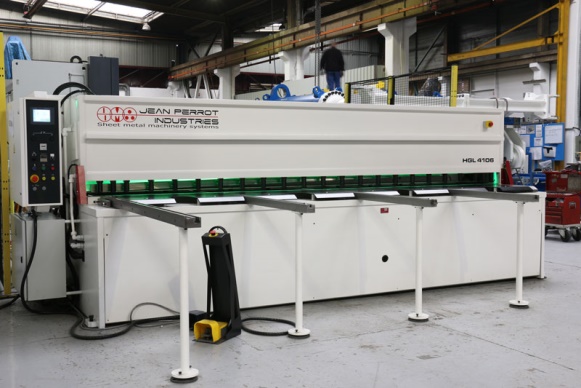 Commande CybelecCybtouch 6 (écran tactile)Règle d'équerre 1 mètreTable avec billes de manutentionEclairage du trait de coupeRéglage du jeu entre lames manuelButée arrière motorisée avec vis à billes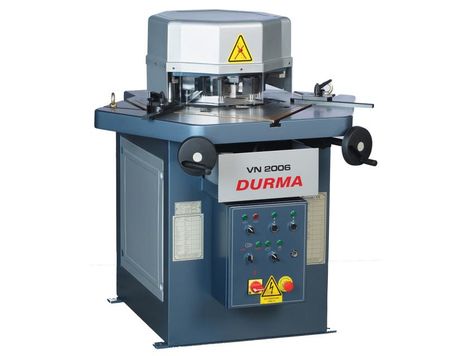 ENCOCHEUSE DURMA VN 2006Caractéristiques :Epaisseur maximale 6 mm•    Longueur des lames 200 mm •   Angle variable 30 à 140 ° •   Encombrement 1050x900x1300 mm RESSOURCES POINCONNEUSE UNIVERSELLE JEAN PERROT HKM 60Poinconneuse universelle Jean Perrot type HKM 60. Machine polyvalente idéale pour les activités de métallerie, serrurie. D’une capacité de 45 TONNES, cette machine permet de poinçonner, gruger, et découper des fers plats barres ronds, et cornières.Puissance : 45 T, Capacité acier : 100 x 3 mm 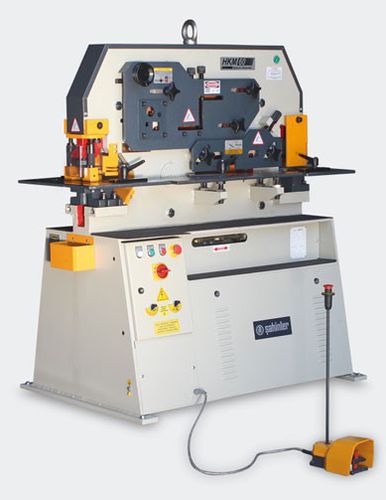 Course : 55 mm, Hauteur de travail : 935 mmCisaillage :Rond : 40 mm, Carré : 35 x 35 mm, Longueur de la lame : 316 mmCoupe d’angle à 45 ° : 80 x 8 mmHauteur de travail : 1140 mmGrugeage :Epaisseur de la tôle : 10 mm, Prof x largeur : 100 x 42mmPoinçonnage :Epaisseur maxi : 6 mmPERCEUSE A COLONNE SYDERIC SNC 23Interrupteur marche/arrêt à manque de tension. Protecteur de mandrin asservi, réglable, translucide en polycarbonate. L’ouverture du capot poulies est asservie électriquement. Machine conforme CE. Fabrication Française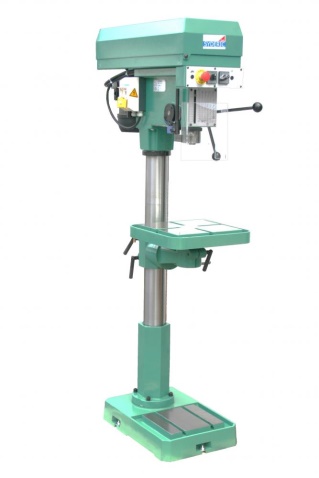 Table inclinable gauche/droite 45°Structure rigide à colonne renforcée.Butée de profondeur.Capacité perçage 23 Capacité taraudage M14 Option Cône de broche CM2 Course de broche 110 Nombre de vitesses speeds 16 Vitesses (tr/mn) (rpm) 190 - 5250 mm Table surface 410 x 410 MEULEUSE ELECTRIQUE Ø125 1500 WATTSystème "autobalance" conférant à l‘outil un faible taux de vibrations pour un meilleur confort. Vitesse électronique variable afin d‘adapter la vitesse en fonction des différents matériaux. Le couple électromécanique réduit l‘effet anti-retour transmis à l‘opérateur en cas de blocage du disque.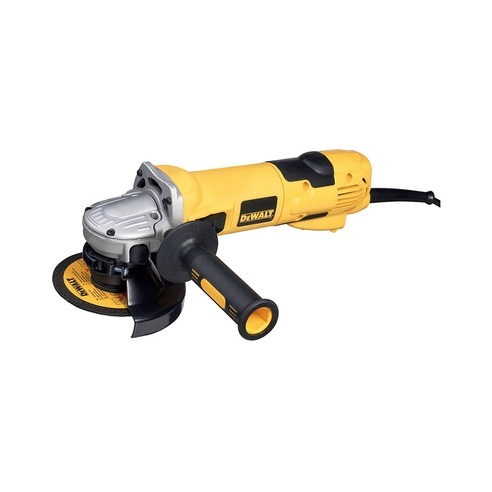 Puissance absorbée 1500 WattsVitesse à vide 2800-10500 tr/minDiamètre max des disques 125 mmPression sonore 91 Db (A)Incertitude K1 (Bruit) 3dB (A)Puissance sonore 102 dB (A)POSTE SEMI-AUTOMATIQUE SAF FILCOR 303C Générateur FILCORD compacte, maniable à faible consommation énergétique. Inversion de polarité. Robuste. Une self. Mode 2T, 4T, point. Moteur de dévidoir 4 galets. Utilisations professionnelle et industrielle : métallerie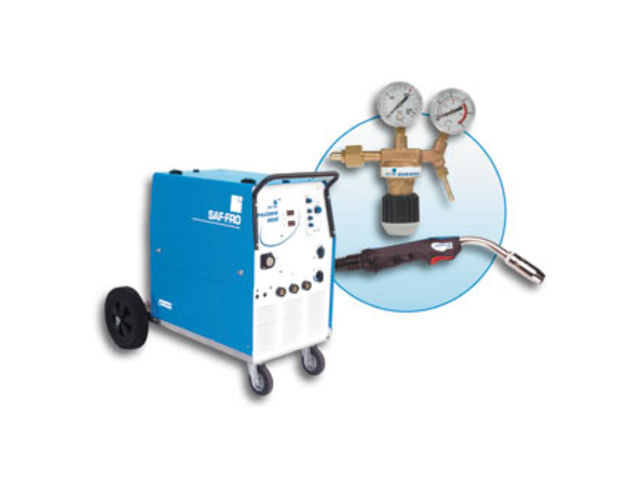 1 torche PROMIG 4 m, câble de masse et 1 détendeur.Spécificités : Facteur de marche à 40 °C : 230A à 60%.Intensité de soudage : 35-300 A.Alimentation 230/400 V triphasée (+/- 10%).Ø de fil 0,6 à 1,2 mm.
TRONCONNEUSE FRAISE SCIE PROMACTronçonneuse fraise scie Ø 315 massive en fonte grise. SY-315L (22//44 tpm) : Rotation lente pour alliages, matériaux pleins et inox. SY-315 (88/44 tpm) : Pour profils etc. Moteur 2 vitesses puissant et silencieux 70 db. Tête pivotante à 45°G et D.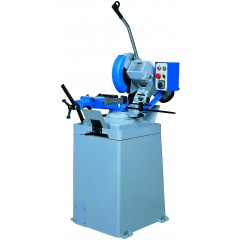 Caractéristiques techniquesDimensions de la lame : 315x2.5x30 mmCapacité de coupe ○/●90° : 100/ 50 mmCapacité de coupe ▭ 90° : 180 x 80 mmCapacité de coupe ○/● 45° D/G : 90 / 40 mmCapacité de coupe ▭ 45° D/G : 50 x 75 mmOuverture étau : 120 mmVitesse de la lame SY-315 : 44 / 88 tpmContenance du bac de lubrification : 5 Litres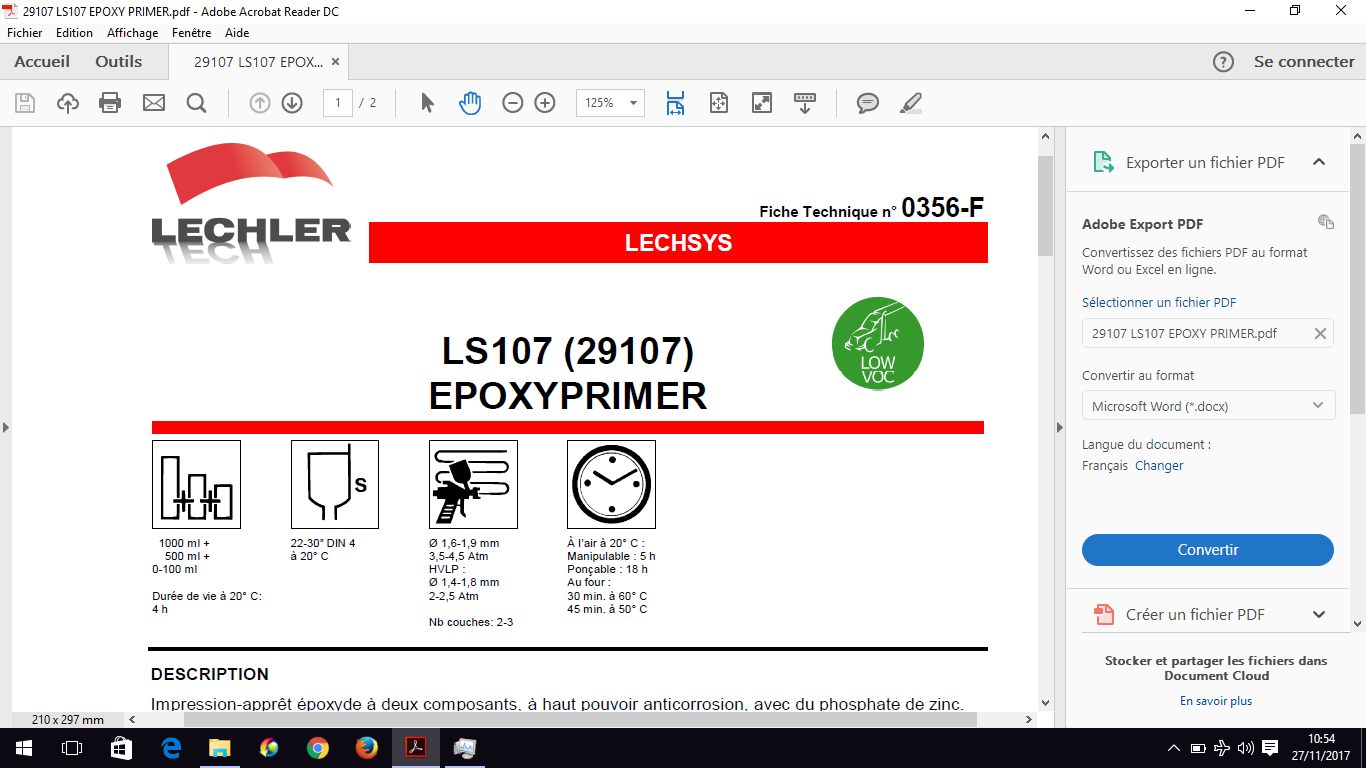 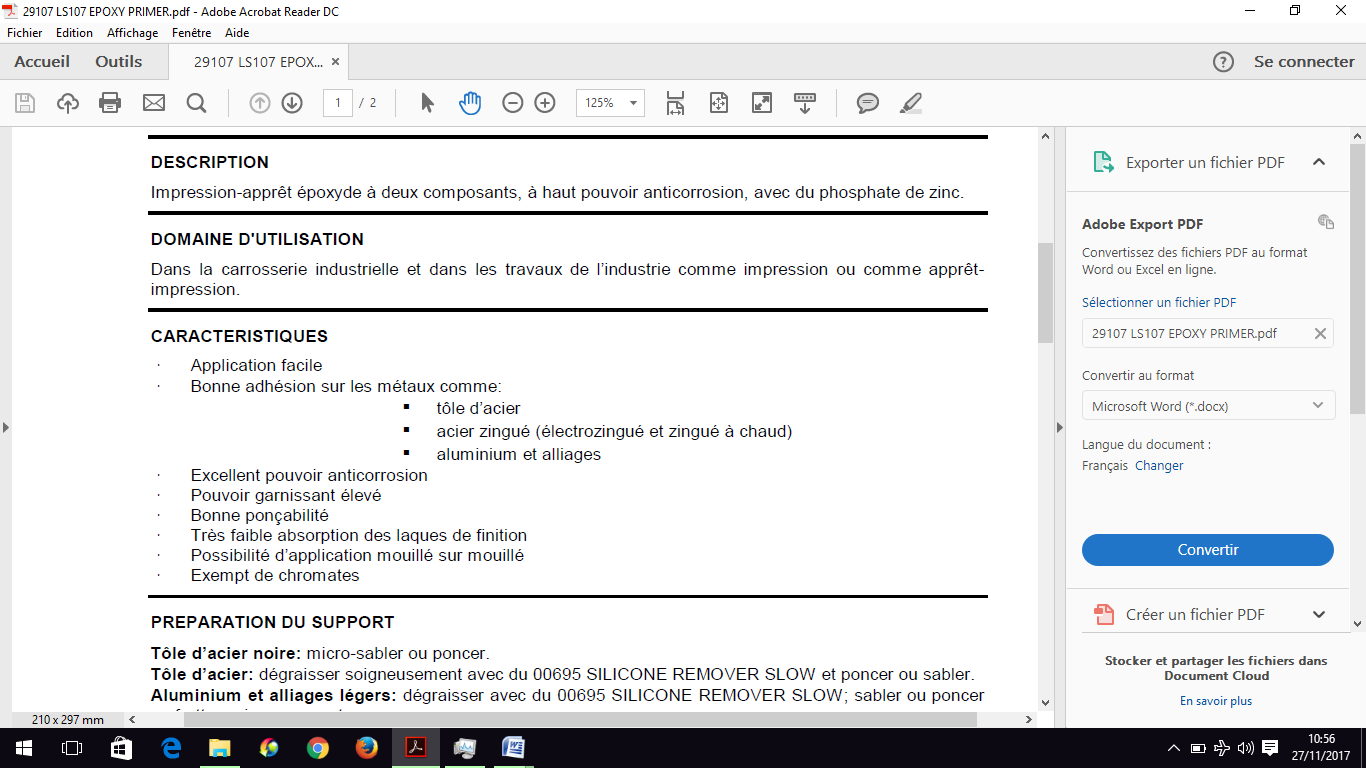 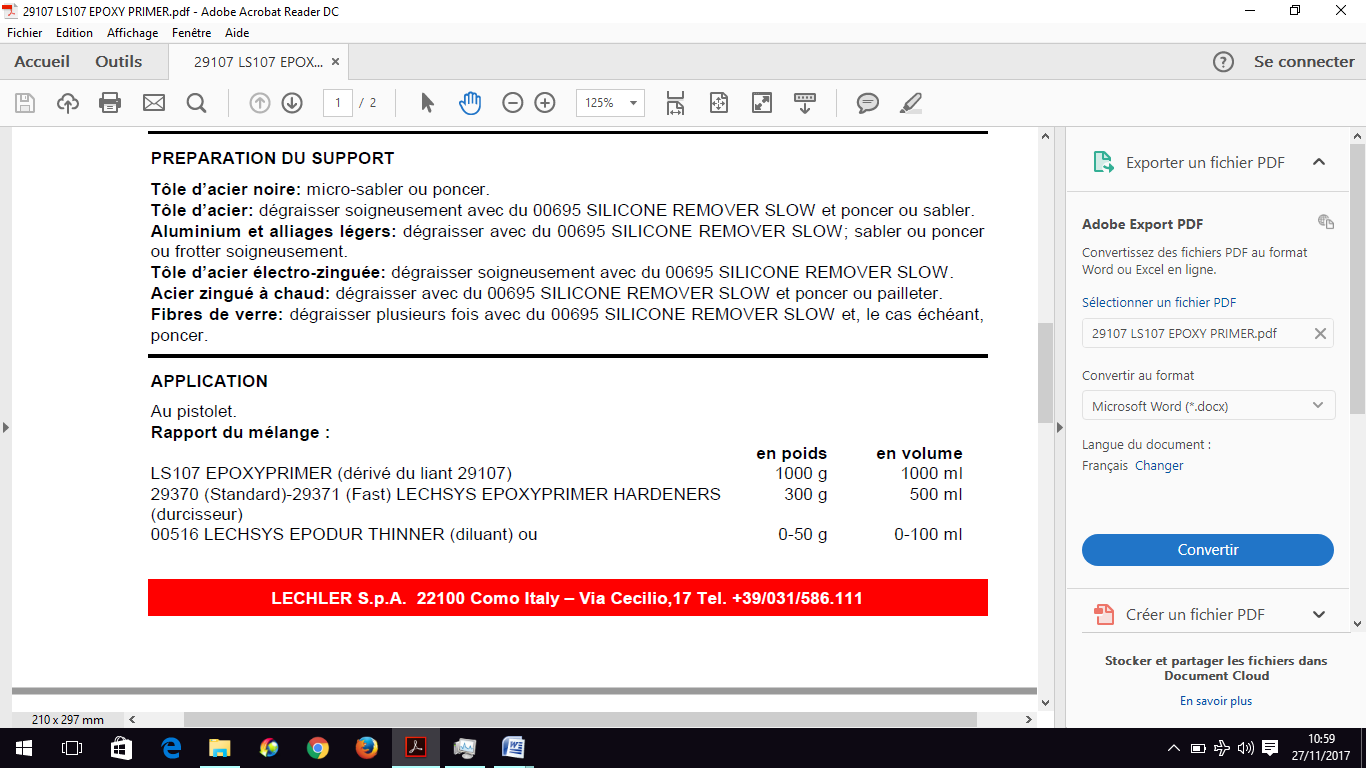 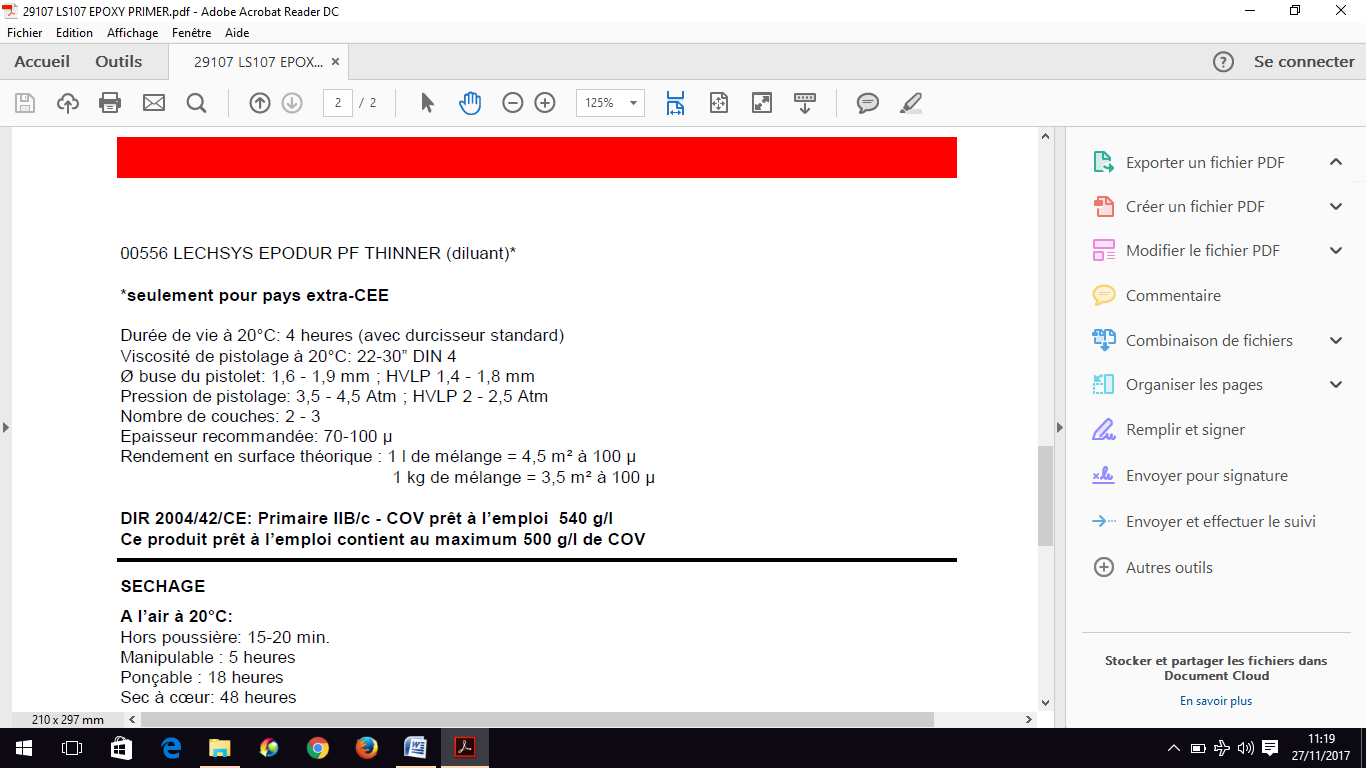 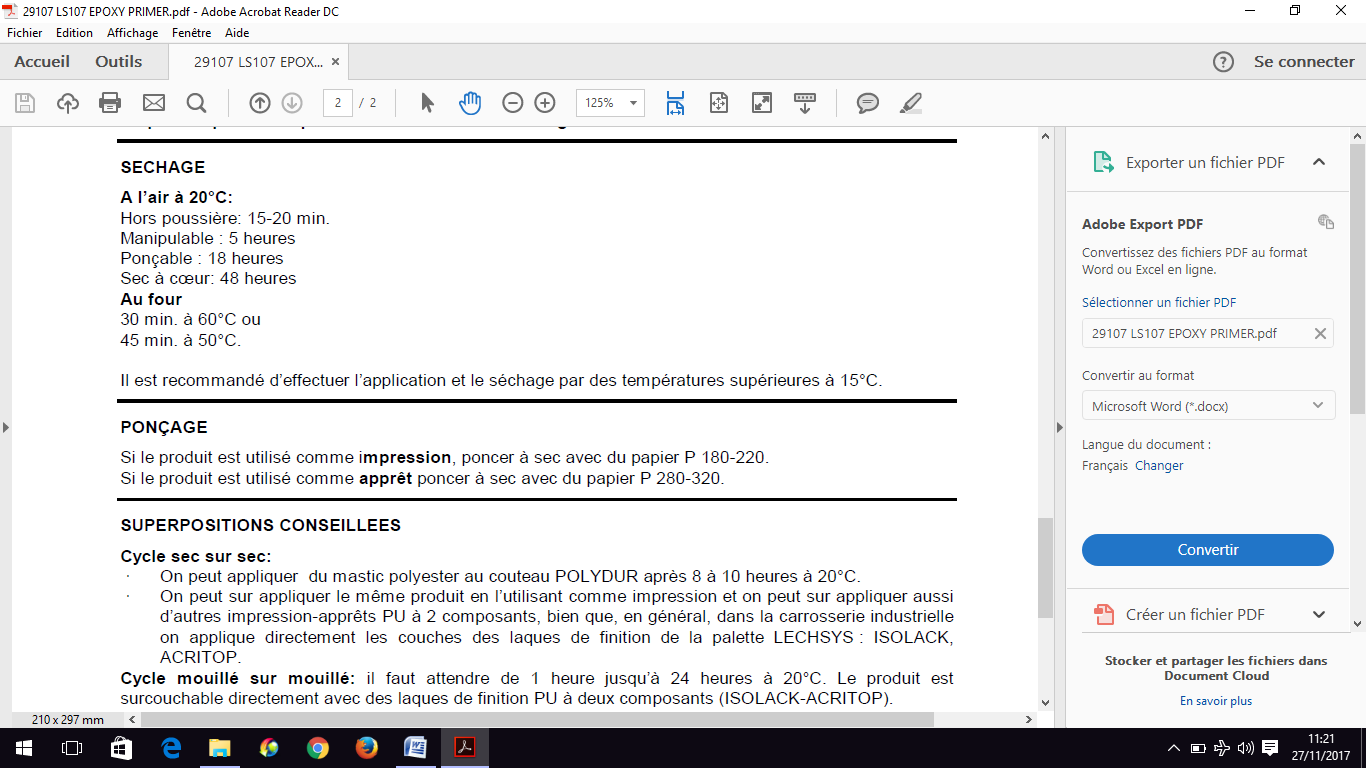 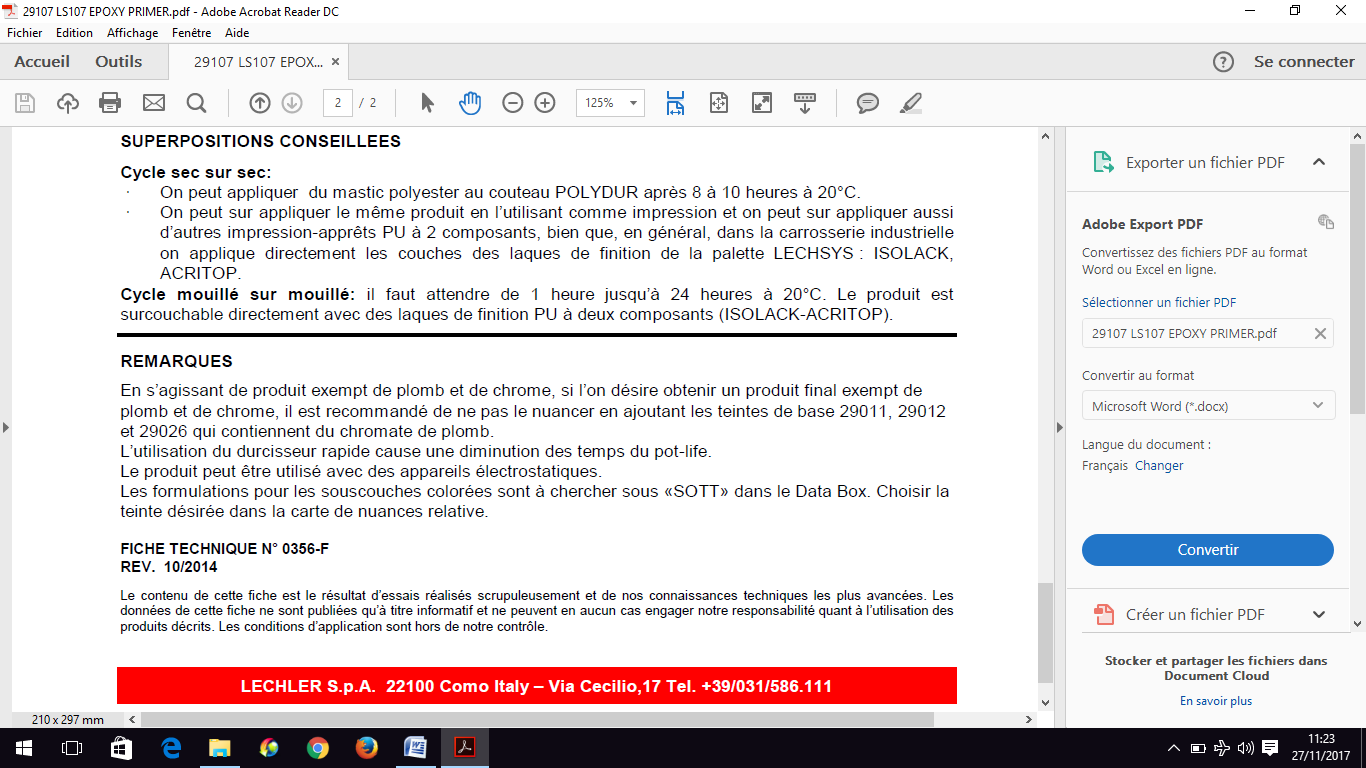 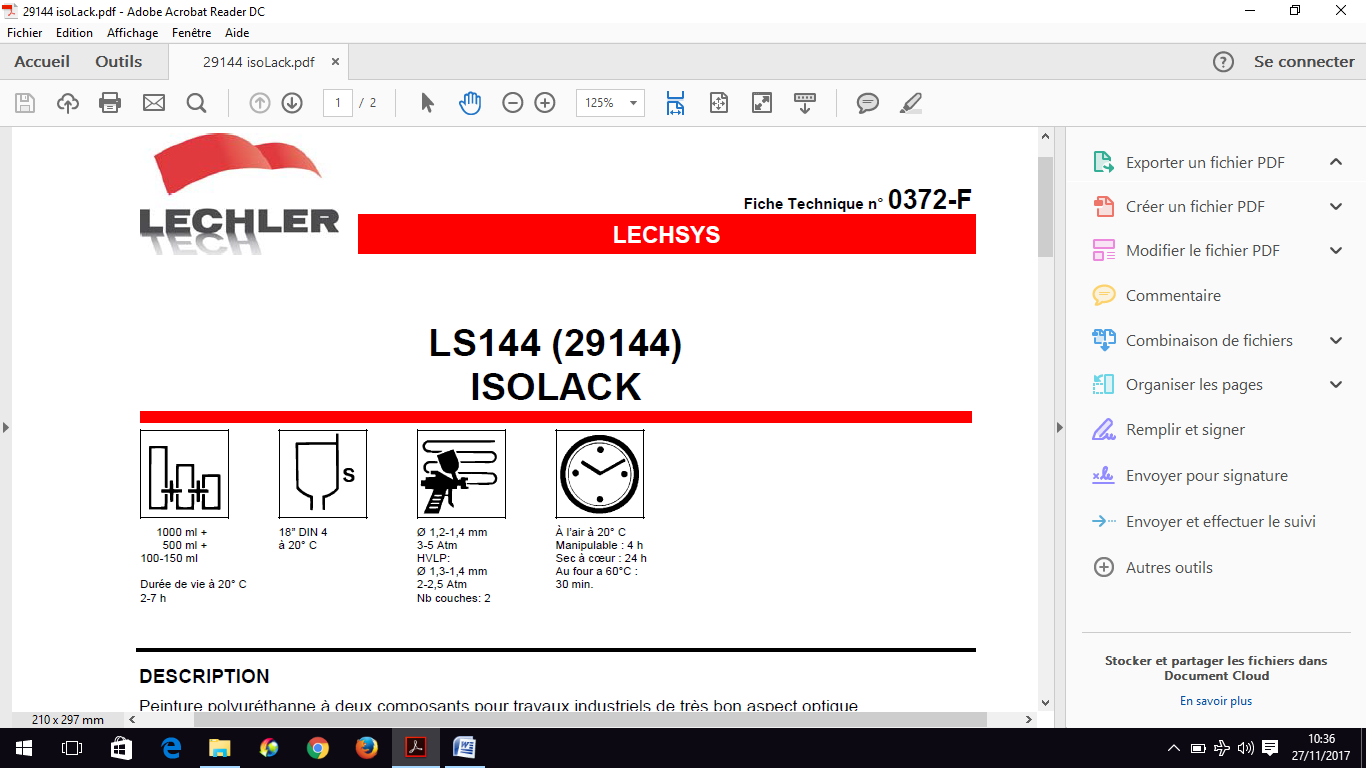 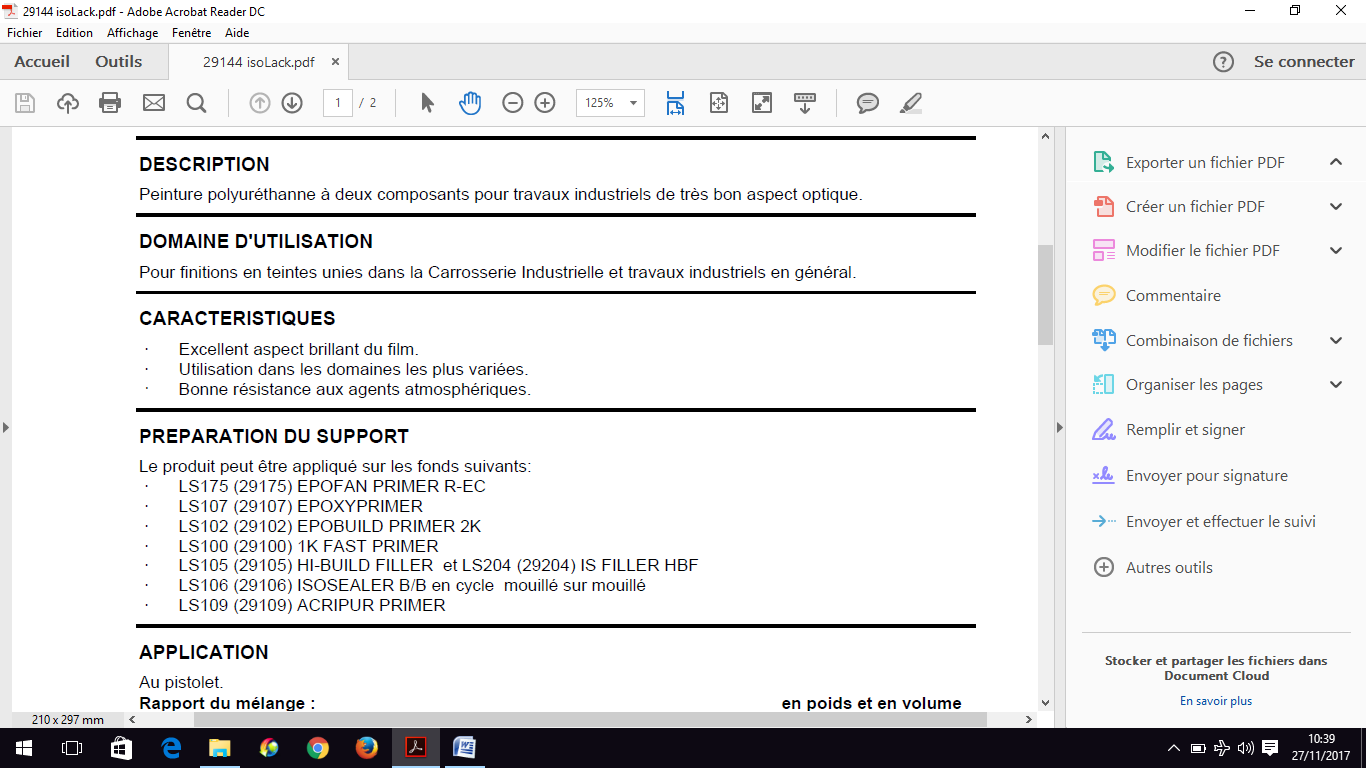 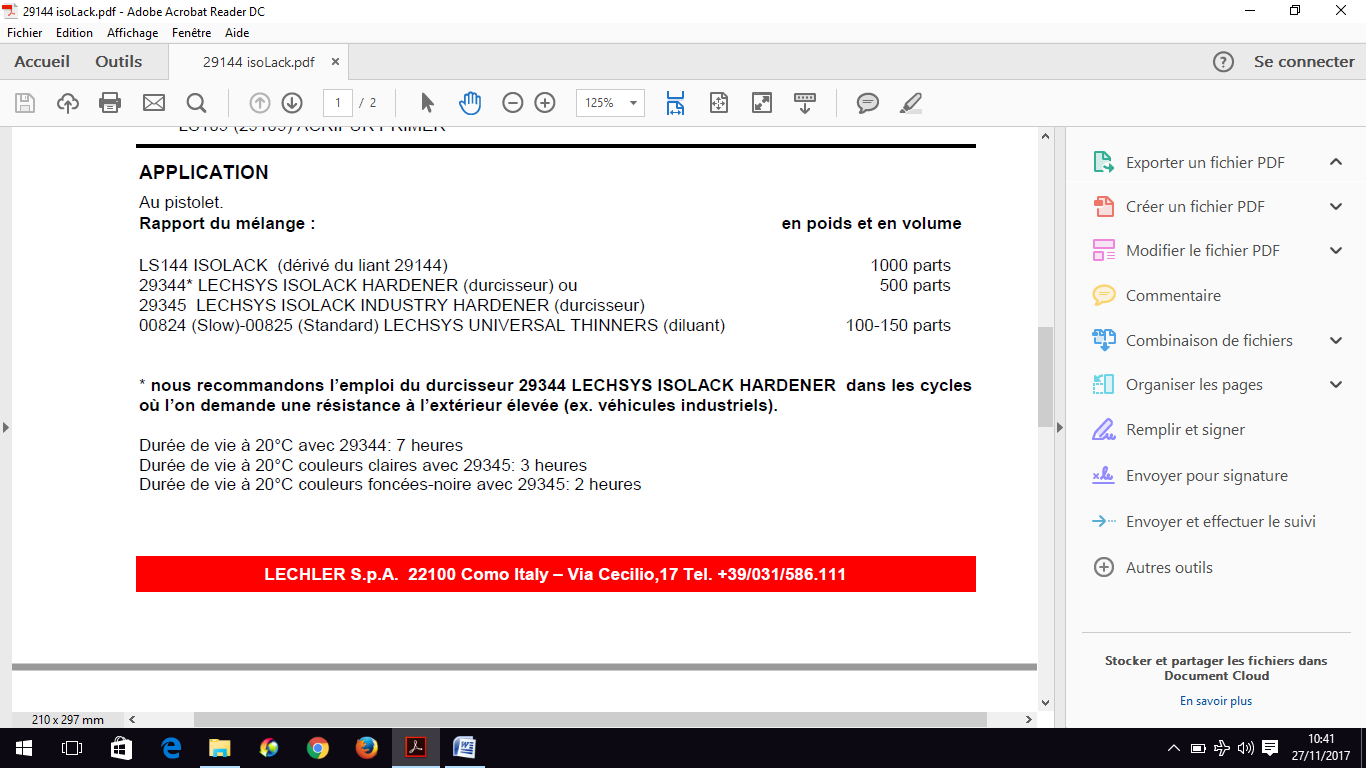 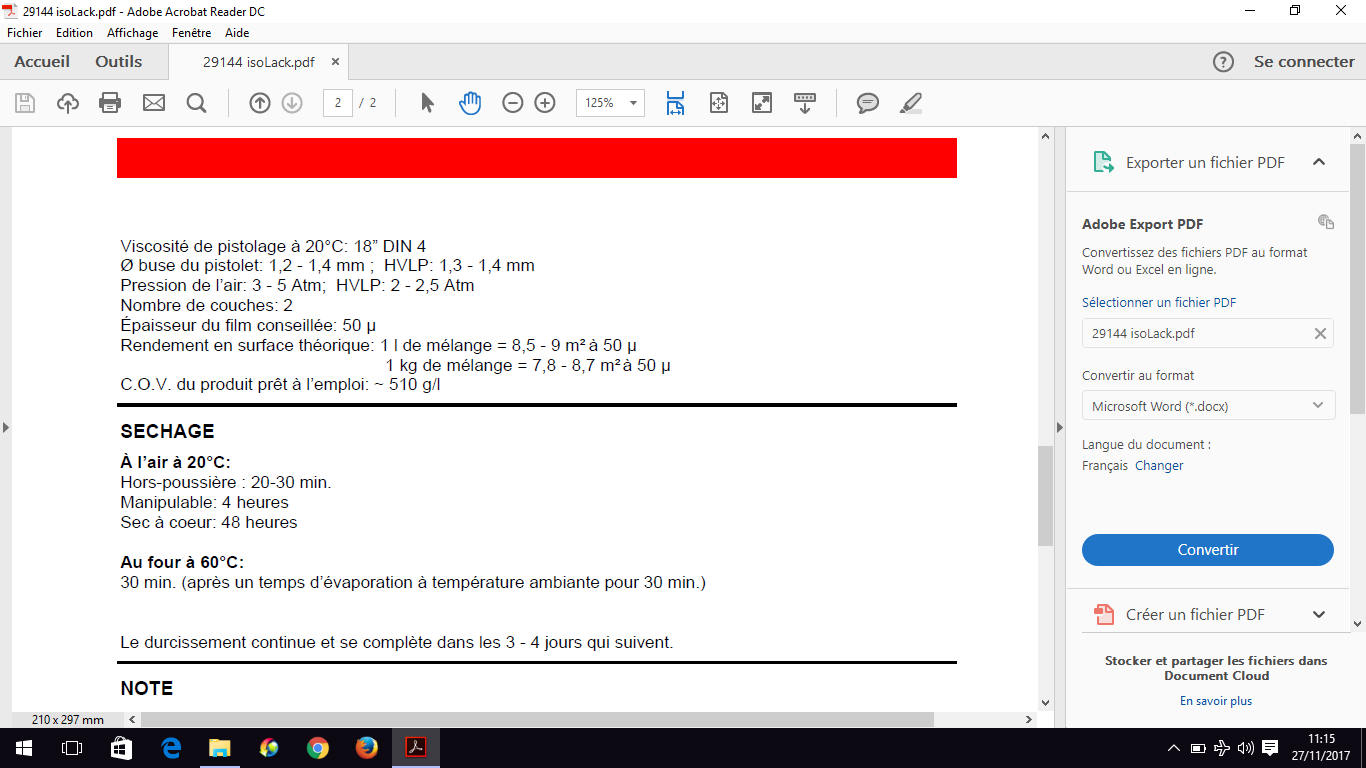 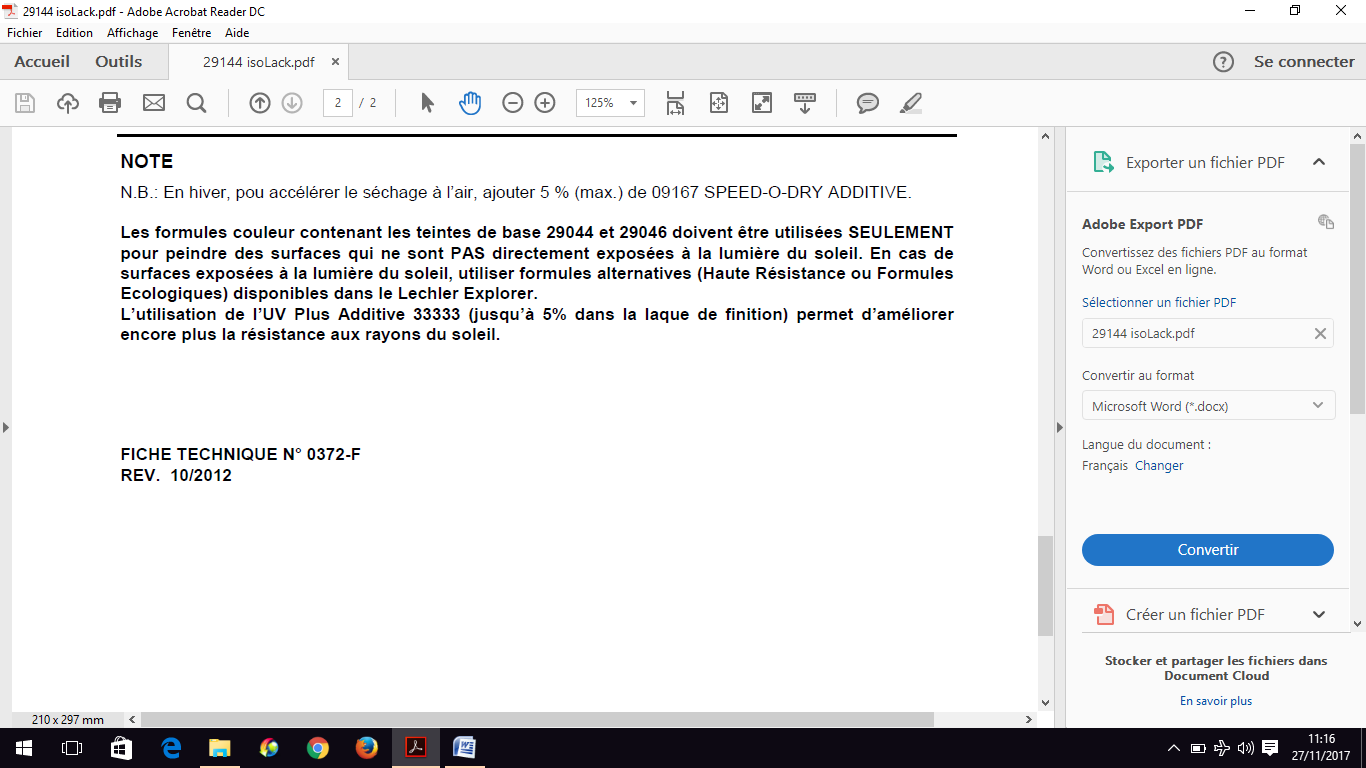 RESSOURCES BON DE COMMANDEEchelle: NC non contractuelleEchelle: NC non contractuelleLONGERONS-TRAVERSES-PONTETA4LONGERONS-TRAVERSES-PONTETDésignation produits et matérielsRéférences  Conditionnement  ou dimension du fournisseurPoidsen KgPrix htTube acier 140x40x5  acier S235 JRH (E 24-2)T398656 m20,7/ml146,87Plat 40x5  acier S235 JRG2 (E 24-2)P538546 m1,57/ml25,45Tôle d’acier S235 JRG2 (E 24-2)TA945381000x200080/tôle238,32Verrou de fixation twist lockVFT 6571litre1,3216,3« Impression apprêt »  Lechler 291071litre30,55Durcisseur impression Lechler293701litre62,60Diluant impression Lechler005161litre8,95Laque Lechler291441litre25,24Durcisseur laque Lechler293451litre75,91Diluant laque Lechler008251litre6,30